Bosna i Hercegovina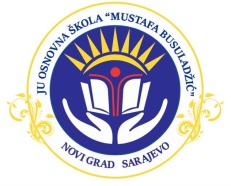 Federacija Bosne i Hercegovine                                               JU Osnovna škola „Mustafa Busuladžić“                                 Kanton Sarajevo                                                                                 Općina Novi Grad Sarajevo     Na osnovu člana 94. a u vezi sa članom 88. Zakona o osnovnom odgoju i obrazovanju („Službene novine Kantona Sarajevo“, broj: 23/17, 33/17, 30/19,34/20 i 33/21), člana 11.i člana 12. Pravilnika o radu JU OŠ  "Mustafa Busuladžić",  člana 4. Pravilnika s kriterijima za prijem radnika u radni odnos u predškolskim ustanovama, osnovnim i srednjim školama kao javnim ustanovama na području Kantona Sarajevo („Službene novine Kantona Sarajevo, broj: 29/21 i 31/21), odluke Školskog odbora JU OŠ "Mustafa Busuladžić"   broj:01-1-893/21  od 25. 10.2021.godine i saglasnosti ministrice  za odgoj i obrazovanje Kantona Sarajevo broj: 11-30-25956-4 od 11.10.2021. godine za pozicije u  JU OŠ "Mustafa Busuladžić" Sarajevo raspisuje se:KONKURSza prijem radnika na upražnjena radna mjestana određeno vrijeme u školskoj 2021/2022. godiniNAZIV, SJEDIŠTE I INTERNET STRANICA USTANOVE JU OŠ "MUSTAFA  BUSULADŽIĆ"Ulica AHATOVIĆKA BR. 51 71000 Sarajevowww. osdobrosevici.edu.baNAZIV RADNIH MJESTA a)	na određeno vrijeme od okončanja konkursne procedure do 31.08.2022. godine za:1.	Nastavnik likovne kulture ... 1 izvršilac, 3 časova sedmično.b) 	na određeno vrijeme od okončanja konkursne procedure do povratka radnika sa bolovanja, a najkasnije do 31.08.2022.godine za:1. 	spremačica-radnik/radnica na  održavanju čistoće...1 izvršilac, puno radno vrijeme (40 sati sedmično);   2. 	spremačica-radnik/radnica na  održavanju čistoće...1 izvršilac, puno radno vrijeme (40 sati sedmično).   OPIS POSLOVA I POTREBNI USLOVI KOJIM SE REGULIŠE SISTEMATIZACIJA RADNIH MJESTAOPIS POSLOVARadno mjesto pod a) redni broj 1. nastavnik likovne kulturePoslovi radnog  mjesta radnika navedenog pod a) 1.  obavljajaju se na osnovu Nastavnog plana i programa za osnovnu školu, Godišnjeg programa rada škole i Pedagoških standarda i općih normativa za osnovni  odgoj i obrazovanje i normativa radnog prostora, opreme, nastavnih sredstava  i učila po predmetima za osnovnu školu („Službene novine Kantona Sarjaevo“ broj:30/18).Radnik naveden pod a)  1.  obavlja poslove utvrđene Pedagoškim standardima i općim normativima za osnovni odgoj i obrazovanje i normativima radnog prostora, opreme, nastavnih sredstava i učila po predmetima za osnovnu školu kao što su:-            neposredni odgojno-obrazovni rad (redovna nastava prema Nastavnom planu i              programu),-	ostali oblici neposrednog odgojno-obrazovnog rada (razredništvo, dodatna,                             fakultativna, slobodne aktivnosti)-	pripremanje za neposredno odgojno-obrazovni rad,- 		ostali poslovi:-	stručno usavršavanje,-	rad u stručnim organima,-	saradnja s roditeljima,-	rad na pedagoškoj dokumentaciji,-	rad na pedagoškoj elektronskoj dokumentaciji,-	dežurstvo,-	konsultacije s učenicima (ukoliko se realiziraju u posebnom terminu van redovne               nastave),-	vođenje stručnog aktiva,-	rad u komisiji koju imenuju stručni organi škole,-	rad u komisiji koju imenuje Školski odbor,-	estetsko uređenje škole, organizacija izložbe, učešće na likovnim konkursima i grafika/dizajn školskog časopisa.-	posjete kulturnim i javnim ustanovama kao i kulturno-historijskim spomenicima,-            ostali poslovi po nalogu direktora.Radno mjesto pod b) redni broj 1.  i 2.spremačica-radnik/radnica na održavanju čistoćeRadnici navedeni pod b) 1. i 2. radnog mjesta radnika navedeni  obavljaju poslove utvrđene Pedagoškim standardima i općim normativima za osnovni odgoj i obrazovanje i normativima radnog prostora, opreme, nastavnih sredstava i učila po predmetima za osnovnu školu  i zahtijevaju  obavljanje poslova radi održavanja čistoće i urednosti  inventara i unutrašnjosti školske zgrade.Poslovi se obavljaju na osnovu upustava i smjernica od strane direktora i sekretara i to:čišćenje školskih prostorija (fiskulturne sale, hodnika, stubišta, učionica, kancelarija i drugih prostorija, prozora, vrata, namještaja, zidnih obloga i mokrih čvorova),čišćenje dvorišta od otpadnog materijala,čišćenje trotoara oko škole, istresanje korpi u dvorištu, dezinfekcija sanitarija,  radnih prostorija i namještaja ,održavanje cvijetnjaka i održavanje zelenih površina, (daje prijedloge za poboljšanje i unapređenje zelenih površina u dvorištu škole)kurirski poslovi,obavlja i druge poslove po nalogu direktora i sekretara škole.POTREBNI USLOVI KOJIM SE REGULIŠE SISTEMATIZACIJA RADNIH MJESTAUslovi za radno mjesto navedeno pod a) rednim broj 1. su:Nastavu iz ovog nastavnog predmeta mogu izvoditi lica  sa Obavezno visokom stručnom spremom  (VSS) iz oblasti likovne umjetnosti: stručna lica koja su završila Akademiju likovnih umjetnosti – nastavnički smjer, -Sva lica koja su završila neki drugi smjer na Akademiji likovnih umjetnosti, ukoliko su položili psihološko-pedagošku grupu predmeta, a što je ekvivalent bolonjskom sistemu: Nastavnički odsjek: I ciklus studija: bachelor likovnih umjetnosti – edukacija likovnih umjetnosti  II ciklus studija: magistar likovnih umjetnosti – edukacija likovnih umjetnosti. Pored stručnih uslova, potrebno je da ima široko i temeljito opće obrazovanje, da dobro poznaje disciplinu koju predaje, da poznaje psihološko-pedagoške i metodičke osnove nastave i odgoja, kao i da ima ljudske kvalitete neophodne za nastavničku profesiju.Osim kandidata koji ispunjavaju gore navedene uslove za vršenje posla na navedenom radnom mjestu, a koji su utvrđeni Pravilnikom o unutrašnjoj organizaciji i sistematizaciji radnih mjesta u JU OŠ „Mustafa Busuladžić“ Sarajevo  shodno stavu (1), člana 121. Zakona o osnovnom odgoju i obrazovanju („Sl. Novine KantonaSarajevo“, broj:23/17, 33/17, 30/19, 34/20 i 33/21), utvrđeno je da „ radni odnos mogu zasnovati i lica koja su završila prvi ciklus bolonjskog visokoobrazovnog procesa do kraja 2020/21 školske godine, kao i lica koja su stekla VI stepen stručne spreme, po predbolonjskom sistemu studiranja.Uslovi za radno mjesto navedeno pod b) redni brojevi 1.  i 2. su:Osnovna škola ili srednja školaPREDNOST U PRIJEMU U RADNI ODNOS PO POSEBNIM USLOVIMANakon bodovanja na osnovu općih i posebnih kriterija, te nakon provedene kompletne procedure uključujući i intervju, na ukupan broj prethodno ostvarenih bodova u zavisnosti o pripadnosti boračkoj populaciji (branioci i članovi njihovih porodica) dodaju se i dodatni bodovi na način propisan članom 16. Pravilnika sa kriterijima za prijem radnika u radni odnos u predškolskim ustanovama, osnovnim i srednjim školama kao javnim ustanovama na području Kantona Sarajevo („Službene novine Kantona Sarajevo, broj: 29/21 i 31/21)(u daljem tekstu: Pravilnik), a dodatni bodovi se računaju u skladu sa Instrukcijom o bližoj  primjeni kriterija vrednovanja prema uredbi o jedinstvenim kriterijima i pravilima za zapošljavanje branilaca i članova njihovih porodica u institucijama u Kantonu Sarajevo, Gradu Sarajevo i općinama u Kantonu Sarajevo („Službene novine Kantona Sarajevo“, broj:38/20 i 28/21).Pravo na dodatne bodove ostvaruju branioci i članovi njihovih porodica pod sljedećim uslovima: a)	da imaju prijavljeno prebivalište/boravište u Kantonu Sarajevo ib)	da se nalaze na evidenciji JU „Služba za zapošljavanje Kantona Sarajevo" ili su zaposleni na određeno vrijeme, što se dokazuje uvjerenjem/potvrdom iz člana 18. stav (2) tačka f) Pravilnika ili da su zaposleni sa nižom stručnom spremom od one koju posjeduju.MJESTO OBAVLJANJE RADA Mjesto obavljanja rada radnika navedenih pod a) i b) je na adresi JU OŠ "Mustafa Busuladžić"  ulica Ahatovićka br. 51 71000 Sarajevo.RADNO VRIJEMERadno vrijeme radnika navedenih pod a) i b) se ostvaruje u skladu sa  Godišnjim planom i programom Škole  i u zavisnosti  od rasporeda časova   u školskoj 2021/2022. godini  i traje u dužini radnog vremena utvrđenog prijavom na PIO, kolektivnim ugovorom, pravilnikom o radu  Škole i ugovorom o radu radnika.OSNOVNA PLAĆA Osnovna plaća  nastavnika sa punom nastavnom normom navedenim pod a) iznosi -	nastavnik sa završenim VII stepenom  stručne spreme, I/ II ciklus bolonje, (180,240 i 300 ECTS) –    1165,50 KM; -	nastavnik-mentor sa  završenim VII stepenom stručne spreme , I / II ciklus bolonje (180, 240, i 300 ECTS)-  1197,00 KM; -	nastavnik – savjetnik  sa završenim  VII stepenom stručne spreme I / II ciklus bolonje,  (180, 240, i 300 ECTS)  -  1228,50 KM;-	nastavnik –viši savjetnik  sa završenim VII stepenom stručne spreme , I / II ciklus bolonje,  (180, 240, i 300 ECTS) - 1291,50 KM;- 	nastavnik- sa završenom VŠS – 1071,00 KM;-	nastavnik-mentor sa završenom VŠS – 1102,50 KM;-	nastavnik-savjetnik sa završenom VŠS – 1134,00 KM;-	nastavnik – viši savjetnik sa završenom VŠS – 1197,00 KM.Osnovna plaća radnika navedenih pod b) rednim brojem  1. i 2.  iznosi: 645,75 KM.  ROK ZA PODNOŠENJE PRIJAVEKonkurs ostaje otvoren 10 dana od dana objave obavještenja o raspisanom konkursu u dnevnim novinama i krajnji rok za prijavu na javni konkurs je 05.11.2021. godine.TELEFON KONTAKT OSOBE ZADUŽENE ZA DAVANJE DODATNIH OBAVJEŠTENJA Kontakt osobe zadužene za davanje dodatnih obavještenja je: 033/637-155 , 033/629-574, ADRESA NA KOJU SE PRIJAVE PODNOSE I NAČIN PREDAJE DOKUMENTACIJEPrijave sa dokazima o ispunjavanju uslova za konkurs dostaviti putem pošte ili lično na protokol Škole  u zatvorenoj koverti na adresu:JU OŠ  "Mustafa Busuladžić" ulica Ahatovićka br. 51 71000 Sarajevo –„Prijava na javni konkurs na poziciju (navesti poziciju/e za koju/e je raspisan javni konkurs) NE OTVARAJ - OTVARA KOMISIJA“.Nepotpune, neblagovremene i neuredne prijave, neće se uzeti u razmatranje.Molimo kandidate da dokumentaciju dostavljaju u fotokopijama, jer se nakon okončanja javnog konkursa ista neće vraćati na adresu. Dokumentacija prijavljenih kandidata koji nisu izabrani po ovom konkursu vraća se na lični zahtjev predat na protokolu škole u roku od mjesec dana od okončanja konkursne procedure.DOKUMENTACIJA KOJA SE PODNOSI UZ PRIJAVU Za zasnivanje radnog odnosa, pored općih uslova utvrđenih Zakonom o radu, kandidati treba da ispunjavaju i posebne uslove predviđene Zakonom o osnovnom odgoju i obrazovanju Kantona Sarajevo, Nastavnim planom i programom za osnovnu školu, Pedagoškim standardima i normativima za osnovnu školu i Pravilnikom o unutrašnjoj organizaciji i sistematizaciji radnih mjesta JU OŠ "Mustafa Busuladžić". Uz potpisanu prijavu sa kratkom biografijom kandidati su dužni dostaviti:1.	OBAVEZNA DOKUMENTACIJA (kopije ili ovjerene kopije)a)	svojeručno potpisana pisana prijava na konkurs s kratkom biografijom, kontakt               podacima kandidata (adresa, broj telefona, e-mail adresa), tačnom naznakom na                  koju poziciju se konkuriše i tačno navedenom dokumentacijom koja se prilaže uz               prijavu na konkurs, b)	diploma/svjedodžba o stečenoj stručnoj spremi ili akademskom zvanju,c)	izvod iz matične knjige rođenih,d)	uvjerenje o državljanstvu (ne starije od šest mjeseci),e)	saglasnost da se obavijesti iz člana 25. stav (5)  Pavilnika i preliminarne odluke iz člana               25. st. (1) i (2) Pravilnika dostavljaju elektronskom poštom na adresu koju je kandidat               naveo u prijavi na javni konkurs, f)	i druge dokaze o ispunjavanju uslova za to radno mjesto, a koji su navedeni u javnom konkursu. 2.	DODATNA DOKUMENTACIJA (kopije ili ovjerene kopije) a)	uvjerenje/potvrda o radnom stažu i uvjerenje sa šifrom zanimanja koje izdaje fond za              penzijsko-invalidsko osiguranje,b)	uvjerenje/potvrda poslodavca o vremenu provedenom na stručnom osposobljavanju                               ustanovi,c)	uvjerenje/potvrda o ostvarenom radnom stažu kod poslodavca kod kojeg je kandidat              radio sa tačno naznačenim poslovima i radnim zadacima koje je kandidat obavljao, d)	uvjerenje o položenom stručnom ispitu, e)	potvrda o vremenu provedenom na evidenciji službe za zapošljavanje (ne starija od tri               mjeseca), f)	potvrda da se kandidat nalazi na evidenciji Službe za zapošljavanje Kantona Sarajevo u vrijeme dok je otvoren javni konkurs ili da je u radnom odnosu na određeno vrijeme  (član 16. stav (3) tačka b) Pravilnika),g)	uvjerenje nadležnog organa kojim se potvrđuje neratni invaliditet,h)	rješenje o sticanju posebnog stručnog zvanja koje izdato u skladu sa Pravilnikom o              ocjenjivanju, napredovanju i stjecanju stručnih zvanja odgajatelja,              profesora/nastavnika i stručnih saradnika u predškolskim ustanovama, osnovnim i              srednjim školama i domovima učenika, i)            rješenje o ocjeni o radu koje je izdato u skladu sa Pravilnikom o ocjenjivanju,               napredovanju i stjecanju stručnih zvanja odgajatelja, profesora/nastavnika i tručnih               saradnika u predškolskim ustanovama, osnovnim i srednjim školama i domovima                        učenika, j)	potvrda o posebnom priznaju UNSA,k)	 uvjerenje/rješenje nadležnih organa o pripadnosti boračkoj populaciji i to: -	uvjerenje o statusu djeteta šehida-poginulog borca i nestalog branioca;-	rješenje o priznatom pravu na porodičnu invalidninu za suprugu šehida-poginulog,                               umrlog i nestalog branioca i  uvjerenje o učešću u oružanim snagama                za šehida/poginulog, umrlog i nestalog branioca, rješenje o priznatom svojstvu               ratnog vojnog invalida,-	dokaz o bračnoj zajednici sa ratnim vojnim invalidom,-	rješenje o priznatom pravu na mjesečno novčano primanje dobitniku priznanja,-	uvjerenje o učešću u oružanim snagama,-	uvjerenje o statusu djeteta ratnog vojnog invalida,-	rješenje o priznatom pravu na invalidninu ili mjesečni novčani dodatak ili uvjerenje o                     učešću u oružanim snagama koje izdaje općinska služba za boračko-invalidsku zaštitu               odnosno grupa za pitanja evidencije iz oblasti vojne obaveze  prema mjestu               prebivališta;-	uvjerenje/potvrda o neprekidnom prebivalištu na području Kantona Sarajevo u posljednja 24 mjeseca (ne starije od šest mjeseci) l)	dokaz da je kandidat autor/koautor udžbenika koji je u upotrebi u Kantonu Sarajevo. Prijava kandidata koji nije dostavio dodatnu dokumentaciju će se smatrati urednom, a prijavljeni kandidati će se bodovati samo po osnovu onih kriterija za koje je dostavio urednu i validnu dokumentaciju.Dokumentacija koju kandidat dostavlja uz prijavu na konkurs mogu biti kopije, koje ne moraju biti ovjerene, uz obavezu da kandidat koji je primljen po konkursu dostavi originalnu dokumentaciju ili ovjerene kopije dokumentacije, najkasnije pet dana po dobijanju Odluke o izboru radnika.Nakon konačnosti Odluke o izboru radnika iz člana 25. stav (5), odnosno 26. stav (6) Pravilnika, a najkasnije na dan početka rada u školi, izabrani kandidat je dužan dostaviti ljekarsko uvjerenje nadležne zdravstvene ustanove koje nije starije od šest mjeseci, kao i drugu dokumentaciju u skladu sa zakonom i internim aktima Škole, nakon čega direktor zaključuje ugovor o radu sa izabranim kandidatom.Kandidati iz člana 22. st. (4) i (5) Pravilnika će u pisanom obliku putem mejla i/ili telefonskim putem biti obaviješteni o mjestu i vremenu provjere radnih i stručnih sposobnosti, a ukoliko bez opravdanja ne pristupe provjeri radnih i stručnih sposobnosti izgubit će pravo daljeg učešća u konkursnoj proceduri.Obavještenje o raspisanom ovom konkursu je objavljeno u dnevnim novinama Oslobođenje  dana 26.10.2021.godine a kompletan tekst konkursa je objavljen na službenoj internet stranici JU OŠ „Mustafa Busuladžić“i putem službenog mejla škole dostavljen Ministarstvu za odgoj i obrazovanje Kantona Sarajevo i JU „Služba za zapošljavanje Kantona Sarajevo“ radi objavljivanja na njihovim službenim internet stranicama uz naznaku isteka roka za prijavu na ovaj konkurs i ostat će objavljen na službenoj internet stranici škole u čitavom periodu roka prijave.